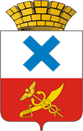 Администрация Городского округа «город Ирбит»Свердловской областиПОСТАНОВЛЕНИЕот  30  декабря 2022 года №  2399 -ПАг. ИрбитО создании комиссии по оценке ущерба от чрезвычайных ситуаций природного и техногенного характера на территории Городского округа «город Ирбит» Свердловской областиВ соответствии с Федеральными законами от 06 октября 2003 года № 131-ФЗ «Об общих принципах организации местного самоуправления в Российской Федерации», от 21 декабря 1994 года  № 68-ФЗ «О защите населения и территорий от чрезвычайных ситуаций природного и техногенного характера», руководствуясь статьей 30 Устава Городского округа «город Ирбит» Свердловской области администрация Городского округа «город Ирбит» Свердловской областиПОСТАНОВЛЯЕТ:  1. Создать комиссию по оценке ущерба от чрезвычайных ситуаций природного и техногенного характера на территории Городского округа «город Ирбит» Свердловской области. 2. Утвердить:1) положение о комиссии по оценке ущерба от чрезвычайных ситуаций природного и техногенного характера на территории Городского округа «город Ирбит» Свердловской области (приложение № 1);2) состав комиссии по оценке ущерба от чрезвычайных ситуаций природного и техногенного характера на территории Городского округа «город Ирбит» Свердловской области (приложение № 2);3. Контроль за исполнением настоящего постановления оставляю за собой.4. Отделу организационной работы и документообеспечения администрации Городского округа «город Ирбит» Свердловской области разместить настоящее постановление на официальном сайте администрации Городского округа «город Ирбит» Свердловской области (www.moirbit.ru).Глава Городского округа«город Ирбит» Свердловской области                                                         Н.В. ЮдинПриложение №1          к постановлению администрацииГородского округа «город Ирбит» Свердловской области от                                  от  30  декабря 2022 №  2399 -ПАПОЛОЖЕНИЕкомиссии по оценке ущерба от чрезвычайных ситуаций природного и техногенного характера на территории Городского округа «город Ирбит» Свердловской области1. Комиссия по оценке ущерба от чрезвычайных ситуаций природного и техногенного характера на территории Городского округа «город Ирбит» Свердловской области  (далее - Комиссия) является органом, образованным для оценки материального ущерба от чрезвычайных ситуаций природного и техногенного характера на территории Городского округа «город Ирбит» Свердловской области.2. Комиссия в своей деятельности руководствуется Конституцией Российской Федерации, федеральными конституционными законами, федеральными законами, указами и распоряжениями Президента Российской Федерации, постановлениями и распоряжениями Правительства Российской Федерации, иными нормативными правовыми актами Российской Федерации, законами и нормативными правовыми актами Свердловской области, муниципальными правовыми актами органов местного самоуправления Городского округа «город Ирбит» Свердловской области, а также настоящим Положением.3. Основными задачами Комиссии являются:1) обследование поврежденных объектов;2) фото- и (или) видеофиксация поврежденных объектов;3) формирование комплекта документов по каждому поврежденному объекту.4. Комиссия с целью решения возложенных на нее задач осуществляет следующие функции:1) проводит обследование поврежденных объектов;2) составляет акты обследования поврежденных объектов;3) составляет сметные расчеты на неотложные аварийно-восстановительные работы в целях ликвидации чрезвычайной ситуации;4) осуществляет сбор документов (их заверенных копий):справки страховых организаций о размере произведенного или планируемого страхового возмещения (в случае если имущество застраховано);документы, подтверждающие право собственности на каждый поврежденный объект либо объект, техническое состояние которого может явиться причиной возникновения чрезвычайной ситуации;другие документы (по решению комиссии по предупреждению и ликвидации чрезвычайных ситуаций и обеспечению пожарной безопасности Городского округа «город Ирбит» Свердловской области).5. Комиссия в пределах своей компетенции и в установленном порядке имеет право:1) запрашивать и получать необходимые материалы и информацию от подразделений (представителей) территориальных органов федеральных органов исполнительной власти, исполнительных органов государственной власти Свердловской области, органов местного самоуправления Городского округа «город Ирбит» Свердловской области, общественных объединений, организаций (независимо от форм собственности) и должностных лиц;2) привлекать для участия в работе Комиссии должностных лиц и специалистов подразделений территориальных органов федеральных органов исполнительной власти, исполнительных органов государственной власти Свердловской области, органов местного самоуправления Городского округа «город Ирбит» Свердловской области, а также представителей организаций и общественных объединений по согласованию с их руководителями.6. В комиссию входит председатель Комиссии и члены Комиссии. Персональный состав Комиссии утверждается постановлением администрации Городского округа «город Ирбит» Свердловской области.7. Председатель Комиссии организует деятельность Комиссии и несет ответственность за выполнение возложенных на нее задач.8. Члены Комиссии обязаны выполнять требования правовых актов, регламентирующих деятельность Комиссии.9. В случае изменения кадрового состава в отношении сотрудников, указанных в приложении №2 настоящего постановления, на вновь назначенных на указанные должности лиц возлагается выполнение всех функций и задач по оценке ущерба от чрезвычайных ситуаций природного и техногенного характера на Городского округа «город Ирбит» Свердловской областиПриложение №2          к постановлению администрацииГородского округа «город Ирбит» Свердловской области от                                  от 30 декабря 2022 № 2399 -ПАСОСТАВкомиссии по оценке ущерба от чрезвычайных ситуацийприродного и техногенного характера на Городского округа «город Ирбит» Свердловской областиВолкова Надежда Владимировна           заместитель главы администрации           Городского округа «город Ирбит» Свердловской области, председатель КомиссииИванова Евгения Владимировна             начальник экономического развития                                         администрации Городского округа «город Ирбит» Свердловской области, заместитель председателя КомиссииЧлены комиссии:Головизнина Наталья Владимировна      начальник жилищного отдела администрации Городского округа «город Ирбит» Свердловской областиГрицко Егор Алексеевич                          заместитель главы администрации Городского округа «город Ирбит» Свердловской области Ляпунов Вадим Витальевич                     начальник отдела гражданской защиты и общественной безопасности администрации  Городского округа «город Ирбит» Свердловской областиСутягин Александр Григорьевич            директор муниципального казенного учреждения Городского округа «город Ирбит» Свердловской области «Центр общественной безопасности» 